MODELE D’ARRETE PORTANT DETERMINATIONDES LIGNES DIRECTRICES DE GESTION RHCollectivité…………………………………………………………………Le Maire (ou le Président),Vu la loi n°83-634 du 13 juillet 1983 modifiée portant droits et obligations des fonctionnaires ;Vu la loi n°84-53 du 26 janvier 1984 modifiée portant dispositions statutaires relatives à la Fonction Publique Territoriale et notamment l’article 33-5 ;Vu la loi n°2019-828 du 6 août 2019 de transformation de la fonction publique et notamment l’article 30 ;Vu le décret n°2019-1265 du 29 novembre 2019 relatif aux lignes directrices de gestion et à l’évolution des attributions des commissions administratives paritaires ;Vu l’avis du Comité Technique en date du ………………………………………….Vu le budget ;ARRETEARTICLE 1 : La mise en œuvre de la stratégie de pilotage des ressources humaines et des orientations générales en matière de promotion et de valorisation des parcours des agents sont applicables à compter du ………………… pour une durée de …………………………...Les lignes directrices de gestion des ressources humaines de la collectivité sont présentées dans le document annexé.ARTICLE 2 : Les lignes directrices de gestion sont établies pour une durée pluriannuelle qui ne peut excéder six années et sont révisables à tout moment.ARTICLE 3 : Le Directeur Général des Services et le comptable sont chargés chacun en ce qui le concerne de l’exécution du présent arrêté.Fait à………………, Le…………………Le Maire (ou le Président) Le Maire (ou le Président) :certifie sous sa responsabilité le caractère exécutoire de cet acte,informe que le présent arrêté peut faire l’objet d’un recours pour excès de pouvoir devant le Tribunal administratif dans un délai
de 2 mois, à compter de la présente publicationLa promotion et la valorisation des parcoursLa politique d'avancementLes grandes lignes de la politique d’avancementA compléterLa valorisation suite à un concoursLa politique de nominationA compléterLes autres critères liés à l’agentA compléterLe régime indemnitaireA compléterLa politique d'avancement de gradeLa politique de nominationA compléterLes autres critères liés à l’agentA compléterLe régime indemnitaireA compléterLe choix des agents présentés à la promotion interneLa politique de proposition / nominationA compléterLes autres critères liés à l’agentA compléterLe régime indemnitaireA compléterANNEXE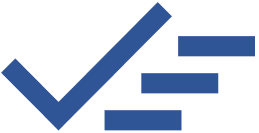 